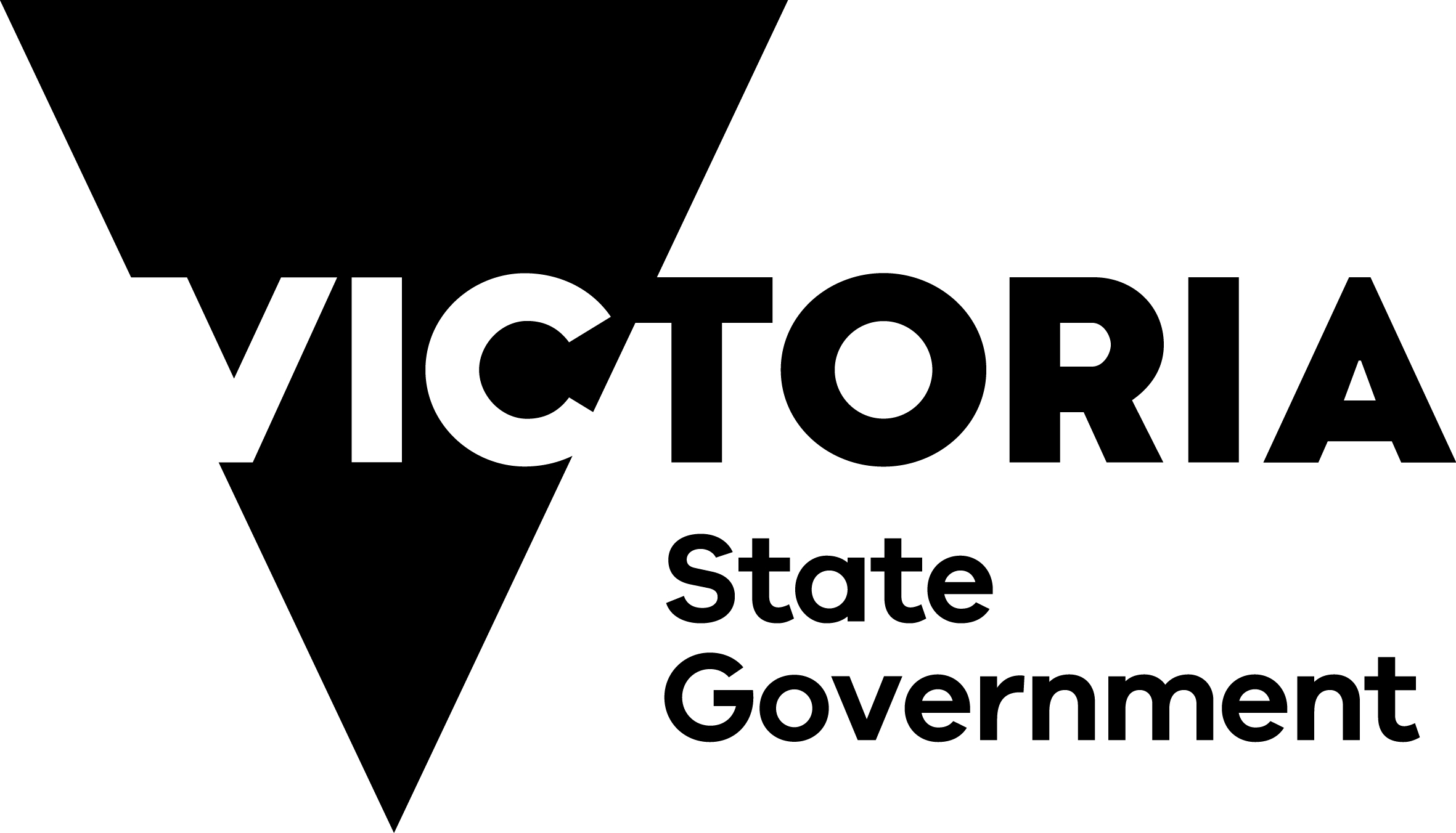 Tiny Towns FundFund GuidelinesAcknowledgement of Country We acknowledge the traditional Aboriginal owners of country throughout Victoria, their ongoing connection to this land and we pay our respects to their culture and their Elders past, present and future.DisclaimerUnless indicated otherwise, this work is made available under the terms of the Creative Commons Attribution 3.0 Australia licence. To view a copy of this licence, visit creativecommons.org/licenses/by/3.0/au. It is a condition of this Creative Commons Attribution 3.0 Licence that you must give credit to the original author who is the State of Victoria.You might find this publication useful but Victorian Government and its employees do not guarantee that this publication is without flaw of any kind or is wholly appropriate for your particular purposes. The Victorian Government disclaims all liability for any error, loss or other consequence which may arise from you relying on any information in this publication.Authorised and published by the Victorian Government, 
1 Treasury Place, MelbourneThis document is available as a PDF and in an accessible Word format on the Regional Development Victoria website (rdv.vic.gov.au). If you have any issues with this document, please email rdv@rdv.vic.gov.au or call the Victorian Government Contact Centre on 1300 366 356. If you are deaf, or hearing or speech impaired, you can contact the National Relay Service on 1800 555 660 or visit relayservice.com.au.Message from the Minister for Regional DevelopmentI am pleased to launch $5 million for round 1 of the Victorian Government’s Tiny Towns Fund. The fund is providing a total of $20 million over 4 years beginning in the 2023-24 financial year.The Fund will support communities of up to 5,000 people in the 48 local government areas in regional Victoria, Alpine Resorts, and the 10 interface local government areas of Casey, Hume, Cardinia, Melton, Mitchell, Mornington Peninsula, Nillumbik, Whittlesea, Wyndham and the Yarra Ranges. A key objective of the Tiny Towns Fund is to increase liveability, opportunity and prosperity by delivering better public places and spaces in these communities, providing facilities for local families, building community capacity and increasing visitation. The Tiny Towns Fund will focus on delivering economic, social, environmental, sport and wellbeing outcomes in regional Victoria as well as supporting First Peoples, accessibility and inclusion.The Tiny Towns Fund will complement other regional and suburban revitalisation initiatives including: engagement with local businesses, Regional and Metropolitan Partnerships, local government and non-government organisations to revitalise towns and activity centres located in areas experiencing economic transition or social disadvantage, and competitive grants programs that support local community-building projects. Our communities are known for their unique strength and determination. This has been demonstrated in countless ways over the past years. We are focused on making our regional and interface communities even better places to live, work, visit and invest – from our smallest towns to our biggest regional cities. I very much look forward to seeing the great ideas that I know can be generated when people work together to support and improve their local communities.The Hon Gayle Tierney 
MP Minister for Regional Development Fund Overview About the FundThe Victorian Government has established the Tiny Towns Fund with investment of $20 million over four years, starting in 2023-24.The Tiny Towns Fund will support local projects in communities with a population of up to 5,000 people in the 48 local government areas of regional Victoria, Alpine Resorts, and the 10 interface local government areas of Casey City Council, Cardinia Shire Council, Hume City Council, Melton City Council, Mitchell Shire Council, Mornington Peninsula Shire Council, Nillumbik Shire Council, Whittlesea City Council, Wyndham City Council and the Yarra Ranges Shire Council. The Fund will support the delivery of community infrastructure, facilities and capacity-building projects in Victoria’s smallest towns.The Fund will be delivered by Regional Development Victoria, part of the Department of Jobs, Skills, Industry and Regions (the department), with support from the Office for Suburban Development.Applicants may apply for a minimum grant of $5,000 and a maximum grant of $50,000 (not including GST) per project.Applications open 27 November 2023 and close 5pm 25 February 2024.Fund ObjectivesThe Tiny Towns Fund responds to the needs of local people and aims to increase liveability, opportunity and prosperity in small towns in Victoria.The fund will:address gaps in community infrastructure and facilities in Victoria’s smallest communitiesbuild community pride and enhance living, working, socialising and recreation in small townssupport the development of small towns as places of economic activity where local business can thrivesupport the increased participation in community life and community inclusion of all residents, including Aboriginal and Torres Strait Islander Victorians, people living with disability, LGBTQIA+ communities and people from culturally and linguistically diverse (CALD) backgrounds and isolated communitiesstrengthen social cohesion by increasing the capacity of community groups and local organisations to provide leadership and connect, service and engage residents in small towns.Fund OutcomesThe desired outcomes for the Tiny Towns Fund are:small towns have better public places and spaces for increasing social and economic interaction small towns have increased potential to attract more visitation community groups in small towns have increased capacity to engage residents and visitors in social and economic activityresidents of small towns have a more positive perception of place and enhanced liveabilitysmall towns have enhanced economic, social, environmental, sport and wellbeing outcomes in regional Victoria, andsmall towns have increased participation in community life and higher community inclusion for all residents, with a focus on Aboriginal and Torres Strait Islander Victorians, people living with disability, LGBTQIA+ communities and people from culturally and linguistically diverse (CALD) backgrounds and isolated communities.Grant FundingApplicants may seek a minimum of $5,000 and up to a maximum of $50,000 in grant funding per project (exclusive of GST).Co-contribution requirementsAll applicants are required to make a co-contribution towards the proposed project budget in line with the requirements outlined in Section 2.3 below. The co-contribution may come from the applicant organisation or from other sources but must not be from other Victorian Government programs or sources.Accepted sources of co-contribution may include: grants from the Commonwealth Government, or other State Governments in the case projects benefiting cross-border communitiesgrants/contributions from local government and Alpine Resorts contributions from utility/service providers, and/orcontributions from community groups, businesses, or philanthropic organisations.Applicants must provide evidence that demonstrates, to the satisfaction of the department, that the applicant has sufficient funds available for the required co-contribution amount. See Section 7.2 for evidence requirements.In-kind contributions The co-contribution to the project budget may be partly met by in-kind contributions. An in-kind contribution is a contribution of a good or a service rather than money. Local government and Alpine Resort applicants are not eligible to claim in-kind contributions.The in-kind contribution may be up to 50% of the applicant’s total contribution and at the following rates:professionals costed at $80-$150 per hourskilled labour costed at $45 per hourunskilled labour costed at $20 per hour, and/orequipment costed at standard commercial hire rates.Project budgets and co-contributionsThe proposed project budget must show the following co-contribution percentages: Applicants other than local government and Alpine Resorts20% of the total proposed project budget must be co-contributions (can include 50% in-kind)Rural councils and Alpine Resorts (see Appendix 1) 25% of the total proposed project budget must be co-contributions (cannot include in-kind)Regional cities and interface councils (see Appendix 1)50% of the total proposed project budget must be co-contributions (cannot include in-kind)Example project budgetsExample OneFor a community group, the co-contribution must be 20% of the total proposed project budget, as an example:A community group applicant’s total project cost is $10,000. The applicant can apply for a $8,000 Tiny Town Fund grant but would have to contribute a further $2,000 from other sources. The Applicant also has the option of nominating 50% of the contribution as in-kind contribution (being $1,000).The total proposed project budget could then be:$8,000 Tiny Towns Fund grant$1,000 other cash contributions$1,000 in-kind support.Example TwoFor a rural council, the co-contribution must be 25% of the total proposed project budget, as an example: A rural council applicant’s total project cost is $10,000. The council can apply for a $7,500 Tiny Towns Fund grant but would have to contribute a further $2,500 from other sources. The total proposed budget would then be:$7,500 Tiny Towns Fund grant$2,500 other cash contributions (no in-kind support eligible). Example ThreeFor a regional city or interface council, the co-contribution must be 50% of the total proposed project budget, as an example: An interface council applicant’s total project cost is $10,000. The council can apply for a $5,000 Tiny Towns Fund grant but would have to contribute a further $5,000 from other sources. The total proposed budget would then be:$5,000 Tiny Towns Fund grant$5,000 other cash contributions (no in-kind support eligible). Applicant Eligibility This fund is open to applications from incorporated not-for-profit community organisations and local governments that operate in Victoria. See Section 3.4 for ineligible organisations.Eligible ApplicantsApplicant organisations must:hold an Australian Business Number (ABN)be an eligible legal entity type as at Section 3.2; andoperate in a Victorian location (irrespective of where the applicant is based).Eligible entity typesEligible applicants include:an Incorporated not-for-profit associationa Victorian local governmenta Crown land Committee of Managementa Victorian Alpine ResortAustralian public companies limited by guarantee whose governing rules demonstrate a not-for-profit purposean indigenous organisation incorporated under the Corporations (Aboriginal and Torres Strait Islander) Act 2006an industry association or business chambers; ora co-operative, registered in Victoria under the Co-operatives National Law.Auspice arrangements Organisations that operate in a Victorian location who are not incorporated entities and/or do not have a current valid ABN, may apply using an auspice arrangement. An auspice arrangement is where another organisation (‘auspicor’) agrees to enter into the grant agreement on behalf of the applicant (‘auspicee’) and be responsible for the acquittal of the agreement. The applicant organisation is still responsible for the delivery of the grant project. Only the auspicee can apply. Only Victorian local governments may act as auspicors for applicants with projects in their jurisdiction. The auspicor accepts responsibility for the project and will agree to comply with all obligations under the grant agreement entered into to receive the grant. Ineligible ApplicantsThe following are not eligible to apply:unincorporated organisations, unless under an auspice arrangement where the auspicor accepts legal responsibility for the grant funds (see Section 3.3)a Commonwealth or State government agency or bodya for-profit companyan individuala sole traderan incorporated trustee on behalf of a trustan individual partner on behalf of a partnershippre-school, primary and secondary schoolsan incorporated joint venture; ora consortia application with a lead organisation.Eligible Project locationsThe project must be located in one of the eligible 48 rural and regional Victorian council areas, or Alpine Resorts, or within one of the 10 interface councils of Casey City Council, Cardinia Shire Council, Hume City Council, Melton City Council, Mitchell Shire Council, Mornington Peninsula Shire Council, Nillumbik Shire Council, Whittlesea City Council, Wyndham City Council and the Yarra Ranges Shire Council (refer to Appendix 1 for full list). The project must be located in an eligible location with a population up to 5,000 people. The project location cannot be a ‘suburb’ of a regional city or interface cities (e.g., Sebastopol, Geelong West) or other larger regional towns (e.g., Colac West). Applicants are encouraged to look at the ABS Census Population Data 2021 (abs.gov.au/census/find-census-data/search-by-area) and also contact their relevant departmental office (see Appendix 2) if they are unclear on their location eligibility. Applications with cross-border implications for Victorian communities will be considered on a case-by-case basis. This is to ensure that cross-border communities can access the benefits of the Tiny Towns Fund, particularly in relation to community capacity building in border communities where activities and benefits may be shared between Victorian and South Australian or New South Wales locations.The department makes final decision on what is considered to be an eligible project location under the Tiny Towns Fund. What will be funded Applicants will be asked in their application to describe a proposed project that shows a direct benefit to the town and its community through alignment with the Tiny Town Fund objectives at Section 1.2. Eligible Activities and ExpensesThe grant amount and co-contribution may be spent on eligible activities and expenditure as listed below.The department makes the final decision on what is considered to be an eligible activity and what is eligible expenditure under the Tiny Towns Fund.Eligible infrastructure and facilities activities include:refurbishment and upgrades to community facilities including libraries, community halls, hubs and sporting infrastructure that will support local people and groups to connect better improvements of public spaces, activity centres and street beautification that encourage use including public art, street furniture, drinking fountains and greenery, the creation of community gardens, park upgrades and dog parks updates to local tourism attractions such as splash parks, hiking trails and playgrounds to encourage visitationthe improvement or creation of space to support community art and creativitydevelopment or improvement of community gathering spaces, such as community gardens, amphitheatres or BBQs enhancements to safety, accessibility and connections into and within shopping strips and activity centres to enable access for all including accessible paths and lightingrefurbishment and upgrades to community facilities and/or public spaces that encourage inclusion of traditionally marginalised groups including Aboriginal and Torres Strait Islander Victorians, people living with disability, LGBTQIA+ communities, and people from culturally and linguistically diverse (CALD) backgroundsplanning projects, including community infrastructure feasibility plans leading to activation of community projects.Eligible community capacity building activities:networking and relationship building activities and projects that promote participation in community life such as community arts projects, community building days, community volunteer projectsactivities and projects that support community building and inclusion through celebrating culture, embracing diversity and building community cohesion and connectionprojects that support Traditional Owner communities and groups to enhance and promote Aboriginal and Torres Strait Islander culture, community and economic development, participation and leadership.Trade services costs related to infrastructure and facilities upgrade, installation and development can be claimed as part of the grant amount provided the business/service provider has complied with all relevant permits, laws and regulations as applicable (for example, using licensed electricians).Ineligible Activities and ExpensesGrant project funding may not be spent on: requests for retrospective funding where projects have been completed or have commenced prior to receiving funding approvalactivities that are already funded or partially funded by other Victorian Government fundingfootpath construction, renewal or maintenance of residential streets and residential activities that are deemed to be core business of local councils or any local council projects that are already part of a draft budget or existing fundingsingle purchase of appliances such as fridges, ovens, other kitchen equipment (unless part of a broader project requiring refurbishment or upgrade)routine replacement, minor upgrade or purchase of mobile plant and equipment (e.g., trailers, lawnmowers and vehicles)single purchase of furnishings for general use such as tables and chairs unless justified as part of a broader projectthe purchase of land and/or buildings any costs to meet regulatory requirementsoperational expenditure, including existing staff costs, communications, travel, entertainment, accommodation and office equipmentbasic and routine professional services including legal and accounting feesbuilding routine websites, sales and promotional activities, marketing or communications campaignsclothing (except for protective clothing used in projects)projects requiring ongoing funding from the Victorian Government when completedsporting equipment and uniforms GST is an ineligible expense for organisations registered for GST.Costings of expenses and GSTFor organisations not registered for GST, the cost of GST can be included in the grant project expenses budget. For organisations that are registered for GST, the cost of the GST must be excluded from the proposed budget. This means if project expenses are costed at $6,600 including $600 of GST, then the costs must reflect the excluded GST amount of $6,000. Project TimelineProjects must be completed within 18 months from the execution of the grant agreement. Applicants will be required to supply project start and end dates and preferred milestone due dates and proposed key deliverables as part of their application.Key Dates Applications An applicant can submit multiple applications, however the department may request that these be prioritised by the applicant.Each project is required to have its own application (no ‘multi-town’ applications).Applications must be submitted no later than 5pm, 25 February 2024. Please note that late applications will not be accepted. Applications that are still in ‘draft’ and have not been submitted by the closing date will not be assessed. Preparing an application Applicants should undertake the following steps to apply: Carefully read these Program Guidelines (and ‘Frequently Asked Questions’ for the Tiny Towns Fund).Compile necessary supporting documents to apply as detailed in the ‘Documentation and Information Requirements’ below.Submit an application online via ‘Apply now’ button on the Tiny Towns Fund website. Ensure you receive an email confirmation of application submission by checking your nominated email account and check spam/junk mail if confirmation email cannot be seen in your inbox.Confirm submission of the application by checking your nominated email address (or spam/junk mail).Applicants are encouraged to contact their relevant Regional Development Victoria office or the Office for Suburban Development to discuss their project if needed (see contact details at Appendix 2).Documentation and Information RequirementsApplicants will be asked to provide supporting documents to strengthen the application. Please note:Not all types of application support documents will be appropriate for the project.Information provided should be concise and directly support the proposal.Supporting material provided through links to non-public websites, or platforms where materials can be edited after submission will not be assessed. If required, the department may contact the applicant to obtain further information on the application. Assessment The following assessment will be undertaken:All applications will be reviewed against the eligibility criteria (Section 8.1).Applications that meet the eligibility criteria will be assessed through a multi-stage assessment process, including against the assessment criteria in Section 8.1.Approval of a lesser amount than applied for may occur if part of the expenditure is deemed ineligible. Applicants will receive an email advising of the outcome of the application.In making decisions, the department will also consider the spread of funding across eligible areas of Victoria, to ensure that the benefits of the Tiny Towns Fund are shared across communities and geographies.Assessment criteriaEligible applications will be assessed on how well they meet the assessment criteria as outlined below. All supplementary attachments and information provided as part of the application will be taken into consideration during the assessment process.Applicant checksApplicants may be subject to due diligence assessments to enable the department to assess financial and other non-financial risks associated with the application. Outcomes from such assessments may be considered in any decision to recommend or award a grant and in contracting with successful applicants. Such checks may include:the potential for reputational risk to the Statewhere the proposal has already been fully funded by the applicant through other means business regulator check.The department may, at any time, remove an applicant from the application and assessment process, if in the department’s opinion, association with the applicant may bring the department, a Minister or the State of Victoria into disrepute.Business regulator checkA business regulator check may be undertaken to verify business details provided with the Australian Business Register, Australian Securities and Investment Commission, Australian Charities and Not-for-profits Commissioner, Consumer Affairs Victoria and/or other applicable regulator.Conditions of FundingSuccessful applicants will be invited to enter into a legally binding grant agreement with the department. An offer of funding is not binding on the department unless and until both the department and the applicant execute the grant agreement.The project must not commence until the grant agreement has been executed (signed) by both the department and the applicant.The grant agreement details all funding obligations and conditions such as:paymentsfunding usegrant activity deliverablesmonitoring and milestonesproject outcomesreporting and acquittalsaudit termination and refund conditions.Once the grant agreement has been executed, the grant recipient (successful applicant) will be required to commence the project within the agreed timeframe. If a recipient does not commence the project by the commencement date, the department may in its absolute discretion terminate the grant agreement. Publicity/acknowledgement of supportThe department requires grant recipients to acknowledge the Victorian Government’s support by using the Victoria State Government logo or relevant government entity logo under the title ‘supported by’ on promotional materials for the grant project. Acknowledgement of the Victorian Government’s support in promotional material will depend on the grant given and will be specified in the grant agreement, e.g., required representation on channels or collateral such as websites, signage, advertisements, and brochures. The department may include the name of the recipient organisation in its annual report. Recipients must obtain written confirmation from the department of a successful application before making public announcements about receiving the grant. The department may promote the benefits of the grant and the State’s support for the project, and recipients must cooperate with the department in promoting the Tiny Towns Fund. These requirements will form part of the Grant Agreement with successful applicants.Program SurveysAs a condition of funding, grant recipients will be required to participate in evaluation activities initiated by the department. This may include completing surveys throughout the delivery of the funded project and for a nominated period after project completion to measure progress towards achieving outcomes. Evaluation is critical to the department in understanding the impact of the Tiny Towns Fund, supporting continuous improvement in program design and delivery, and for delivering effective outcomes for Victoria. Privacy StatementAny personal information provided in an application for this program will be collected and used by the department for the purposes of assessing eligibility, program administration, program review and evaluation. The department completes a range of eligibility assessments that may include data matching to clarify the accuracy and quality of information supplied. This is part of our auditing and monitoring processes and for confirming eligibility across this program. In the assessment of an application, it may be necessary to share personal information with State and Commonwealth Government departments and agencies, as well as other external experts. If personal information about a third party is included in the application, the applicant must ensure the third party is aware of and consents to the contents of this privacy statement. The department collects demographic information for economic reporting purposes. No personal information is used in reporting; all reports are presented with aggregated data. Any personal information about the applicant or a third party will be collected, held, managed, used, disclosed, or transferred in accordance with the provisions of the Privacy and Data Protection Act 2014 (Vic) and other applicable laws. For enquiries about access or correction of personal information, contact the relevant the relevant Regional Development Victoria Office or the Office for Suburban Development (Appendix 2). Other concerns regarding the privacy of personal information, can be emailed to the department’s Privacy Unit at privacy@ecodev.vic.gov.au . The department’s privacy policy is also available by emailing the department’s Privacy Unit. Terms of Applying ProbityThe Victorian Government makes every effort to ensure the grant application and assessment process is fair and undertaken in line with the published guidelines.The decisions on all matters on recommending and awarding of the grant funding is at the absolute discretion of the relevant Minister and department. This includes recommending for approval a lesser amount than that applied for.These guidelines and the application terms may be changed from time to time, as appropriate.The department may request an applicant provide further information should it be necessary, to assess an application against the Tiny Town Fund’s policy objectives.Victorian Government staff work to the Code of Conduct for Victorian Public Service Employees (Section 61) of the Public Administration Act 2004 (Vic), including processes set out to avoid conflicts of interest. Complaints and feedbackAny complaints or feedback you have about this grant opportunity may be made in relation to: the timeliness of the processcommunication provided by the departmentadherence to the published program guidelines.You can send your written feedback to your relevant Regional Development Victoria office or the Office for Suburban Development (Appendix 2).Conflict of interestA conflict of interest is a situation in which someone in a position of trust or influence has competing professional or personal interests.Applicants must advise the department of any real or perceived conflict of interest relating to a project for which it has applied for funding. Information onlyThese guidelines and any discussions you may have with Regional Development Victoria Office or Office for Suburban Development representative are for information only, and do not constitute advice.Applicants should seek independent advice before making an application or entering into a grant agreement.Appendix 1The project must be located in an eligible location with a population of under 5,000 people in one of the Victorian council areas or Alpine Resorts below. Regional city and interface councils BallaratGreater BendigoGreater GeelongGreater SheppartonHorshamLatrobeMilduraWangarattaWarrnamboolWodongaCasey CardiniaHume MeltonMitchell* Mornington Peninsula NillumbikWhittlesea Wyndham Yarra Ranges*Please note Mitchell Shire Council is both an interface Council and a Rural Council.Rural councils and alpine resortsAlpineAraratBass CoastBaw BawBenallaBulokeCampaspeCentral GoldfieldsColac-OtwayCorangamiteEast GippslandFalls CreekGannawarraGlenelgGolden PlainsHepburnHindmarshIndigoLake MountainLoddonMacedon RangesMansfieldMitchell*MoiraMooraboolMount AlexanderMoyneMt Baw BawMt BullerMt HothamMt StirlingMurrindindiNorthern GrampiansPyreneesQueenscliffeSouth GippslandSouthern GrampiansStrathbogieSurf CoastSwan HillTowongWellingtonWest WimmeraYarriambiack*Please note Mitchell Shire Council is both an interface Council and a Rural Council.Appendix 2Contact details of Regional Development Victoria and Office for Suburban DevelopmentNote: Some regional offices may be closed or operating different opening hours. The preferred method of contact is via telephone or email. Ballarat300-304 Mair Street 
Ballarat 3350
03 5327 2800
information.ballarat@rdv.vic.gov.auBendigoLevel 2, Galkangu
189-229 Lyttleton Tce
Bendigo 3550
1800 950 146
information.loddonmallee@rdv.vic.gov.auGeelongLevel 2, Harrison Place 
237 Ryrie Street Geelong 3220
1800 950 145 
information.geelong@rdv.vic.gov.auHorsham110 Natimuk Road 
Horsham 3400 
03 4344 3111
information.horsham@rdv.vic.gov.auMilduraCnr. Koorlong Ave and 11th Street
308-390 Koorlong Ave
Irymple 3498 
1800 950 146
information.loddonmallee@rdv.vic.gov.auPortland13A Richmond Street
Portland 3305
03 9623 1300
information.portland@rdv.vic.gov.auTatura 255 Ferguson Road 
Tatura 3616 
information.hume@rdv.vic.gov.auMorwell Latrobe Valley GovHub
65 Church Street
Morwell 3840
1800 325 217 
information.gippsland@rdv.vic.gov.au Wangaratta Wangaratta Government Centre 
1st Floor 62 Ovens Street
Wangaratta 3677
information.hume@rdv.vic.gov.auWarrnambool 703–709 Raglan Parade
Warrnambool 3280 
1800 950 145 
information.warrnambool@rdv.vic.gov.auWodonga 111–113 Hume Street
Wodonga 3690 
information.hume@rdv.vic.gov.auInterface Local Government Area1 Spring Street
Melbourne 3000 
revitalisation.programs@ecodev.vic.gov.auStepsDateGrant Applications Open Date:27 November 2023Grant Applications Close Date:5pm, 25 February 2024Assessment:March to April 2024Announcements from:May 2024Project completion:Within 18 months from the execution of the grant agreementDocument TypeDescription RequirementEvidence of main budget costsCost estimates based on evidence where possible (e.g. may include quotations for goods and services to be purchased)It is recommended that applicants factor a 3 to 5 percent contingency allowance into their cost estimation.See Section 5.3 for note on GST.MandatoryEvidence of co-contribution funds Co-contribution of funds cannot come from other Victorian Government programs or funding.written confirmation from the applicant organisation’s board or authorised representative that the organisation can undertake the project and meet the required co-contribution amount and/or,a bank statement showing sufficient cash in the organisation’s bank account to cover the co-contribution and/or,written confirmation from another organisation confirming its contribution towards the project.If you are unable to confirm matching contribution at the time of application, you will be asked to outline a plan to obtain matching funding in the application form. Mandatory Letters of supportEvidence of support from the appropriate government authority, facility owner or landowner to use or upgrade the land/facility for the project if the applicant is not the owner of the land/facility.OptionalApprovals and permitsIdentification of any permissions, permits, consents, licences, plans, certificates and approvals that are required or desirable to obtain to commence, carry out and complete the Project and the expected time frame for obtaining them. Evidence of support from the appropriate government authority, facility owner or landowner to use or upgrade the land/facility for the project if the organisation is not the owner of the land/facility.If applicableAuspice informationThe application must include written confirmation from the auspice organisation that they have reviewed the application and agree to it, and that they will be responsible for the acquittal of the grant. If applicable Eligibility CriteriaConsiderationsRequirementApplicant is an eligible entityEligible entity checkMandatoryProject eligibilityThe project is an eligible activity and expense as per Section 5.1MandatoryLocation eligibilityThe project is located in a town of up to 5,000 people in an eligible council area (see Appendix 1) Population data could be obtained from recent ABS Census Population Data 2021 (abs.gov.au/census/find-census-data/search-by-area).Applicants are also encouraged to contact their relevant departmental office (see Appendix 2) if they are unclear on their location eligibility. If a project is an infrastructure and facilities upgrade, the project must be located in a public space or a space that allows public access (i.e., not residential).MandatoryEvidence confirming co-contribution sourcesEvidence confirming co-contribution funding sources that demonstrates, to the satisfaction of the department, that the applicant has sufficient funds available for the required co-contribution amount for the project. If the co-contribution funding is not confirmed, an applicant may have an identified pathway for obtaining the required co-contribution funds.MandatoryAssessment CriteriaConsiderationsWeightingProject alignmentProject demonstrates alignment with the Tiny Towns Fund outcomes (Section 1.3)The application demonstrates:how well the project aligns with the Tiny Towns Fund outcomes as listed in Section 1.3how the project has local impact and community benefit. For example, how the project is focused on supporting First Peoples, accessibility, inclusion, and delivering on economic, social and environmental and/or sport and wellbeing outcomes.30%Demand and need for the projectThe local opportunity, need or challenge the project is looking to address, the project’s feasibility and likely future use.The extent to which the applicant:identifies, responds to and addresses an opportunity, need or challenge relevant to the towndemonstrate project need, for example through community engagement or support through local stakeholders.30%Project readiness and capability of the applicant to implement and manage the projectThe extent to which the applicant can demonstrate:the project is ready to proceed and has identified outcomes, timelines, budget and delivery risks that the applicant possesses the skills and capabilities to deliver the projectany required approvals are either in place or have an appropriate pathway to be achieved (if applicable).20%Value for moneyThe extent to which the applicant can demonstrate:costings for the project are reasonable and based on sound estimates, such as quotesinability to fund the project from other revenue streams or grant programs.20%